Platforma Kompas Podunavlja: Za lakšu, legalnu integraciju migranata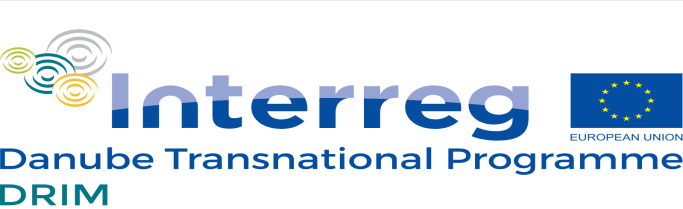 Informaciona platforma Kompas Podunavlja (Danube Compass) rezultat je projekta Dunavske informacione platforme za ekonomsku integraciju migranata, koji je sproveden uz podršku Transnacionalnog programa regije Dunava i Evropske Unije, kao i angažovanost osam zemalja Dunavskog regiona. Ova platforma obuhvata mnoštvo korisnih informacija, koje olakšavaju integraciju stranaca. Pri tom, utiču na poboljšanje kapaciteta institucija i njihove sposobnosti da odgovore na potrebe novopridošlih i već nastanjenih migranata, putem efektivne razmjene informacija o različitim aspektima rada i života u u državama Podunavlja..Putem web aplikacije Dunavski kompas, od sada i posredstvom sajta Zavoda za zapošljavanje Crne Gore, dostupne su informacije iz oblasti rada, obrazovanja, zdravstva, poslovanja, svakodnevnog života i boravka u sljedećim zemaljama: Austrija, Hrvatska, Češka, Mađarska, Njemačka, Srbija, Slovenija i Slovačka.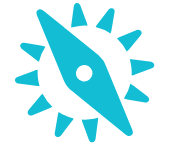 Platformi se može pristupiti putem linka: www.danubecompass.org